РОССИЙСКАЯ ФЕДЕРАЦИЯАДМИНИСТРАЦИЯ КОСТРОМСКОЙ ОБЛАСТИПОСТАНОВЛЕНИЕот 18 июня 2007 г. N 132-аОБ УТВЕРЖДЕНИИ ПРАВИЛ ПОДГОТОВКИ НОРМАТИВНЫХ ПРАВОВЫХ АКТОВИСПОЛНИТЕЛЬНЫХ ОРГАНОВ КОСТРОМСКОЙ ОБЛАСТИВ соответствии со статьей 9.1 Закона Костромской области от 11 января 2007 года N 106-4-ЗКО "О нормативных правовых актах Костромской области" администрация Костромской области постановляет:(в ред. постановления администрации Костромской области от 26.12.2013 N 551-а)1. Утвердить прилагаемые правила подготовки нормативных правовых актов исполнительных органов Костромской области.(в ред. постановления администрации Костромской области от 19.07.2022 N 347-а)2. Исполнительным органам Костромской области:(в ред. постановления администрации Костромской области от 19.07.2022 N 347-а)1) обеспечивать своевременное принятие нормативных правовых актов во исполнение федеральных законов, нормативных актов Президента Российской Федерации, Постановлений Правительства Российской Федерации, Устава Костромской области, законов Костромской области, постановлений губернатора Костромской области, постановлений администрации Костромской области;(в ред. постановления администрации Костромской области от 10.10.2011 N 356-а)2) утратил силу. - Постановление администрации Костромской области от 23.07.2013 N 288-а;3) осуществить меры по укреплению юридических служб и повышению эффективности их деятельности;4) осуществлять оформление своих нормативных правовых актов в соответствии с правилами оформления проектов актов губернатора Костромской области, администрации Костромской области (приложение к Инструкции по делопроизводству в администрации Костромской области);5) направлять копии своих нормативных правовых актов в электронном виде в 7-дневный срок после дня первого официального опубликования указанных актов, а также сведения об источниках их официального опубликования в Управление Министерства юстиции Российской Федерации по Костромской области, соответствующие требованиям к форматам копий нормативных правовых актов субъектов Российской Федерации и сведений об источниках их официального опубликования, утвержденным Приказом Министерства юстиции Российской Федерации от 4 марта 2021 года N 27 "Об организации работы по ведению федерального регистра нормативных правовых актов субъектов Российской Федерации и федерального регистра муниципальных нормативных правовых актов";(пп. 5 введен постановлением администрации Костромской области от 27.12.2007 N 299-а; в ред. постановлений администрации Костромской области от 09.06.2017 N 222-а, от 15.11.2021 N 507-а)5.1) направлять копии своих нормативных правовых актов в электронном виде в 7-дневный срок после дня первого официального опубликования указанных актов, а также сведения об источниках их официального опубликования в прокуратуру Костромской области.(пп. 5.1 введен постановлением администрации Костромской области от 09.06.2017 N 222-а; в ред. постановления администрации Костромской области от 30.10.2017 N 403-а)3. Установить, что руководители исполнительных органов Костромской области несут персональную ответственность за несоблюдение правил подготовки нормативных правовых актов исполнительных органов Костромской области.(в ред. постановления администрации Костромской области от 19.07.2022 N 347-а)4. Утратил силу. - Постановление администрации Костромской области от 10.10.2011 N 356-а.5. Настоящее постановление вступает в силу со дня его официального опубликования.ГубернаторКостромской областиВ.ШЕРШУНОВПриложениеУтвержденыпостановлениемадминистрацииКостромской областиот 18 июня 2007 года N 132-аПРАВИЛАПОДГОТОВКИ НОРМАТИВНЫХ ПРАВОВЫХ АКТОВ ИСПОЛНИТЕЛЬНЫХОРГАНОВ КОСТРОМСКОЙ ОБЛАСТИ1. Нормативные правовые акты исполнительных органов Костромской области (далее - нормативные правовые акты) издаются на основании и во исполнение федеральных законов, нормативных актов Президента Российской Федерации, Постановлений Правительства Российской Федерации, Устава Костромской области, законов Костромской области, постановлений губернатора Костромской области, постановлений администрации Костромской области.(в ред. постановлений администрации Костромской области от 10.10.2011 N 356-а, от 19.07.2022 N 347-а)2. Нормативные правовые акты издаются исполнительными органами Костромской области в виде постановлений, приказов.(в ред. постановлений администрации Костромской области от 29.05.2014 N 230-а, от 19.07.2022 N 347-а)Структурные подразделения и территориальные органы исполнительных органов Костромской области не вправе издавать нормативные правовые акты.(в ред. постановления администрации Костромской области от 19.07.2022 N 347-а)3. Нормативный правовой акт может быть издан совместно несколькими исполнительными органами Костромской области или одним из них по согласованию с другими.(в ред. постановления администрации Костромской области от 19.07.2022 N 347-а)Проект нормативного правового акта подлежит согласованию с заинтересованными исполнительными органами Костромской области, если такое согласование является обязательным в соответствии с законодательством, а также если в нормативном правовом акте содержатся положения, нормы и поручения, касающиеся других исполнительных органов Костромской области. Согласование нормативного правового акта оформляется визами.(в ред. постановления администрации Костромской области от 19.07.2022 N 347-а)Согласование нормативного правового акта осуществляется в электронном виде в соответствии с порядком работы в системе электронного документооборота в администрации Костромской области и исполнительных органах Костромской области.(в ред. постановления администрации Костромской области от 19.07.2022 N 347-а)Абзац утратил силу. - Постановление администрации Костромской области от 19.07.2022 N 347-а.4. Подготовка проекта нормативного правового акта осуществляется либо самим исполнительным органом Костромской области, либо по его поручению подведомственными ему учреждениями, организациями, либо указанными учреждениями, организациями по собственной инициативе.(в ред. постановлений администрации Костромской области от 10.10.2011 N 356-а, от 19.07.2022 N 347-а)В подготовке проекта нормативного правового акта участвует юридическая служба исполнительного органа государственной власти Костромской области.Срок подготовки проекта и издания нормативного правового акта, как правило, не должен превышать одного месяца, если не установлен другой срок.Для подготовки проектов наиболее важных и сложных нормативных правовых актов, а также актов, издаваемых совместно несколькими исполнительными органами государственной власти Костромской области, могут создаваться рабочие группы.Абзац утратил силу с 1 января 2008 года. - Постановление администрации Костромской области от 27.12.2007 N 299-а.5. В процессе работы над проектом нормативного правового акта должны быть изучены относящиеся к теме проекта законодательство, практика применения соответствующих нормативных правовых актов, научная литература и материалы периодической печати по рассматриваемому вопросу, а также данные социологических и иных исследований, если таковые проводились.6. Структура нормативного правового акта должна обеспечивать логическое развитие темы правового регулирования.Если требуется разъяснение целей и мотивов принятия нормативного правового акта, то в проекте дается вступительная часть - преамбула. Положения нормативного характера в преамбулу не включаются.Нормативные предписания оформляются в виде пунктов, которые нумеруются арабскими цифрами с точкой и заголовков не имеют. Пункты могут подразделяться на подпункты, которые могут иметь цифровую нумерацию или, при необходимости, буквенную.(в ред. постановления администрации Костромской области от 19.07.2022 N 347-а)Значительные по объему нормативные правовые акты могут делиться на главы, которые нумеруются арабскими цифрами и имеют заголовки.При необходимости для полноты изложения вопроса в нормативных правовых актах могут воспроизводиться отдельные положения актов законодательства Российской Федерации и (или) Костромской области, которые должны иметь ссылки на эти акты.Если в нормативном правовом акте приводятся таблицы, графики, карты, схемы, то они, как правило, должны оформляться в виде приложений, а соответствующие пункты акта должны иметь ссылки на эти приложения.7. Одновременно с разработкой проекта нормативного правового акта должны быть подготовлены предложения об изменении или признании утратившими силу соответствующих ранее изданных актов или их частей.Нормативные правовые акты, изданные совместно или по согласованию с другими исполнительными органами Костромской области, изменяются или признаются утратившими силу по согласованию с этими исполнительными органами Костромской области.(в ред. постановления администрации Костромской области от 19.07.2022 N 347-а)Положения об изменении или признании утратившими силу ранее изданных актов или их частей включаются в текст нормативного правового акта.8. Если при подготовке нормативного правового акта выявились необходимость внесения существенных изменений в ранее изданные нормативные правовые акты или наличие по одному и тому же вопросу нескольких актов, то в целях их упорядочения разрабатывается единый новый акт. В проект такого акта включаются новые, а также содержащиеся в ранее изданных актах нормативные предписания, которые сохраняют свою силу.9. Подготовленный проект нормативного правового акта до его подписания (утверждения) должен быть проверен на соответствие законодательству, а также правилам русского языка и завизирован руководителем юридической службы (уполномоченным должностным лицом) исполнительного органа Костромской области.(в ред. постановлений администрации Костромской области от 09.06.2017 N 222-а, от 19.07.2022 N 347-а)Нормативные правовые акты подписываются (утверждаются) руководителем исполнительного органа Костромской области или лицом, исполняющим его обязанности.(в ред. постановления администрации Костромской области от 19.07.2022 N 347-а)Подписанный (утвержденный) нормативный правовой акт должен иметь следующие реквизиты:1) изображение Герба Костромской области;2) указание на вид акта;3) указание на орган, принявший акт;4) заголовок (наименование) акта;5) дата, место принятия (издания) акта и его регистрационный номер;6) подписи лиц, официально уполномоченных подписывать соответствующие акты, с указанием должности, имени и фамилии должностного лица.Нормативный правовой акт, изданный совместно с другими исполнительными органами Костромской области, должен иметь соответствующие номера и единую дату.(в ред. постановления администрации Костромской области от 19.07.2022 N 347-а)10. Проекты нормативных правовых актов в порядке, установленном губернатором Костромской области, подлежат размещению на официальном сайте администрации Костромской области в информационно-телекоммуникационной сети "Интернет" ("Портал государственных органов Костромской области" (www.adm44.ru) в целях их общественного обсуждения в соответствии со статьей 13.1 Закона Костромской области от 11 января 2007 года N 106-4-ЗКО "О нормативных правовых актах Костромской области", а также в целях проведения независимой антикоррупционной экспертизы.(п. 10 введен постановлением администрации Костромской области от 26.12.2013 N 551-а; в ред. постановлений администрации Костромской области от 09.06.2017 N 222-а, от 19.07.2022 N 347-а)11. Проекты нормативных правовых актов, устанавливающие новые или изменяющие ранее предусмотренные нормативными правовыми актами обязанности для субъектов предпринимательской и инвестиционной деятельности, а также устанавливающие, изменяющие или отменяющие ранее установленную ответственность за нарушение нормативных правовых актов, затрагивающих вопросы осуществления предпринимательской и инвестиционной деятельности, подлежат оценке регулирующего воздействия, проводимой в порядке, установленном администрацией Костромской области.(п. 11 введен постановлением администрации Костромской области от 26.12.2013 N 551-а; в ред. постановления администрации Костромской области от 09.06.2017 N 222-а)12. Проекты нормативных правовых актов направляются исполнительным органом Костромской области с сопроводительным письмом в прокуратуру Костромской области посредством электронной почты по адресу: npa@44.mailop.ru для проведения правовой и антикоррупционной экспертизы.(в ред. постановлений администрации Костромской области от 29.12.2021 N 640-а, от 19.07.2022 N 347-а)Результаты правовой и антикоррупционной экспертизы указанных в настоящем пункте проектов нормативных правовых актов подлежат обязательному рассмотрению в течение 5 рабочих дней с даты их поступления в исполнительный орган государственной власти Костромской области для принятия мер по устранению замечаний (при их наличии), при этом повторное направление проектов нормативных правовых актов в прокуратуру Костромской области не требуется.(п. 12 введен постановлением администрации Костромской области от 28.01.2019 N 28-а; в ред. постановления администрации Костромской области от 09.03.2021 N 93-а)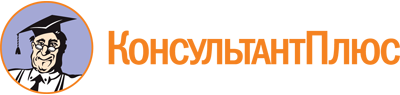 Постановление Администрации Костромской области от 18.06.2007 N 132-а
(ред. от 19.07.2022)
"Об утверждении правил подготовки нормативных правовых актов исполнительных органов Костромской области"Документ предоставлен КонсультантПлюс

www.consultant.ru

Дата сохранения: 11.12.2022
 Список изменяющих документов(в ред. постановлений администрации Костромской областиот 27.12.2007 N 299-а, от 10.10.2011 N 356-а, от 23.07.2013 N 288-а,от 26.12.2013 N 551-а, от 29.05.2014 N 230-а, от 09.06.2017 N 222-а,от 30.10.2017 N 403-а, от 28.01.2019 N 28-а, от 09.03.2021 N 93-а,от 15.11.2021 N 507-а, от 29.12.2021 N 640-а, от 19.07.2022 N 347-а)Список изменяющих документов(в ред. постановлений администрации Костромской областиот 27.12.2007 N 299-а, от 10.10.2011 N 356-а, от 26.12.2013 N 551-а,от 29.05.2014 N 230-а, от 09.06.2017 N 222-а, от 28.01.2019 N 28-а,от 09.03.2021 N 93-а, от 29.12.2021 N 640-а, от 19.07.2022 N 347-а)